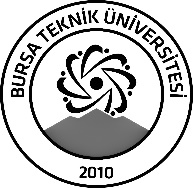 BURSA TEKNİK ÜNİVERSİTESİLİSANSÜSTÜ EĞİTİM ENSTİTÜSÜBURSA TEKNİK ÜNİVERSİTESİLİSANSÜSTÜ EĞİTİM ENSTİTÜSÜBURSA TEKNİK ÜNİVERSİTESİLİSANSÜSTÜ EĞİTİM ENSTİTÜSÜÖĞRENCİ BİLGİLERİÖĞRENCİ BİLGİLERİÖĞRENCİ BİLGİLERİÖĞRENCİ BİLGİLERİAdı- SoyadıAdı- SoyadıHülya KaraçeperHülya KaraçeperAnabilim DalıAnabilim DalıPolimer Malzeme MühendisliğiPolimer Malzeme MühendisliğiDanışmanıDanışmanıProf. Dr. Ayşe BedeloğluProf. Dr. Ayşe BedeloğluSEMİNER BİLGİLERİSEMİNER BİLGİLERİSEMİNER BİLGİLERİSEMİNER BİLGİLERİSeminer AdıSeminer AdıPFA KompozitlerPFA KompozitlerSeminer TarihiSeminer Tarihi19/01/202419/01/2024Seminer Yeri Seminer Yeri Teams MeetingSaat: 14:00Online Toplantı Bilgileri Online Toplantı Bilgileri https://teams.microsoft.com/l/meetup-join/19%3ameeting_YTVhNjU0MmItNDdjYi00ZjdhLTg3YzQtMGRjMmFkZjAwMmVk%40thread.v2/0?context=%7b%22Tid%22%3a%226e5b8a43-bfae-488c-956d-970804f5342b%22%2c%22Oid%22%3a%229bb2fbbb-bc19-418c-aa01-46b4a6ac13cb%22%7dhttps://teams.microsoft.com/l/meetup-join/19%3ameeting_YTVhNjU0MmItNDdjYi00ZjdhLTg3YzQtMGRjMmFkZjAwMmVk%40thread.v2/0?context=%7b%22Tid%22%3a%226e5b8a43-bfae-488c-956d-970804f5342b%22%2c%22Oid%22%3a%229bb2fbbb-bc19-418c-aa01-46b4a6ac13cb%22%7dAçıklamalar: Bu form doldurularak seminer tarihinden en az 3 gün önce enstitu@btu.edu.tr adresine e-mail ile gönderilecektir.Açıklamalar: Bu form doldurularak seminer tarihinden en az 3 gün önce enstitu@btu.edu.tr adresine e-mail ile gönderilecektir.Açıklamalar: Bu form doldurularak seminer tarihinden en az 3 gün önce enstitu@btu.edu.tr adresine e-mail ile gönderilecektir.Açıklamalar: Bu form doldurularak seminer tarihinden en az 3 gün önce enstitu@btu.edu.tr adresine e-mail ile gönderilecektir.